Polročná samostatná práca                   Meno: __________________________1. Doplň do slov rozlišovacie znamienka. Slová správne prepíš.  vrba        makcen              motyl              nozka        past                      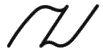 2.  Doplň.       Písmeno je                            .       Hláska je                             .3. Doplň do slov písmeno  dz, dž  alebo skupinu spoluhlások  zd, žd.    modrá  nevä____a,    detské  ____ínsy,    ____anie  klame,   hrubá pria_____a,      ja____íme  v  ____ípe,    zbierka  o_____nakov,   pekná   o_____oba   4. Vyfarbi šálky na policiach: samohlásky – modrá, dvojhlásky – žltá, spoluhlásky – červená  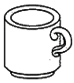 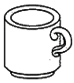 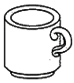 5. Doplň a, ä alebo e.                        6. Zo slov vypíš len dlhé samohlásky.                                                                    výmyselník    kŕčovitá     sójovú    žĺtkové                                                                                                        7.   Zakrúžkuj krátke samohlásky.                                                                                                                                                      Vyhodím z vázy zvädnuté fialky.                                                            Kôň erdží a cvála po lúke.                                     8.  Doplň slabiky ja, je, ju alebo dvojhlásky ia, ie, iu.         9. Doplň o, ó, alebo ô. veš___čik,  ___denásť,   p___sok,   za___c,                k__lík,   __smak,  m__ j, ___nák,   sl___pka,   mo___,   p___tok,                      gl__bus,  v__ňa,   líst__k v___tor,    ___nuár,   chl___b,   an___lik                    jah__dka,  m__da,  g__l  10.  Názvy rozprávkových bytostí zoraď podľa abecedy.     obor    ježibaba    víla      trpaslík     drak   princ     kráľ     gašparko    11.   Obtiahni rámček, v ktorom sú všetky slová správne napísané.                                                                                                    jadierko  stojan  jabloň        anjel  kvjetok    ježko        väzy   mäta   žriebä     lepšiu   junák    zjeme        svieži   medväď   kôn         neväzda   pôjd   kúsok12.  Dopíš pod štítky slová zo zátvorky (spisovateľ,  nadpis, hádanka, nápis).  13. Zakrúžkuj písmeno pri správnej odpovedi.                                                                                                                   Nadpis je:        a) pomenovanie obrázka      b)  výstižný názov básne alebo textuSpisovateľ  je:    a) človek, ktorý píše literárne diela    b) ten, kto stále spíilustrácia  je:    a) obrázok na výstave      b) obrázok, ktorý patrí k texturozprávka  je:    a) známy príbeh        b) vymyslený príbeh    c) neznámy príbehhádanka  je:    a) hra so slovami         b) hra s obrázkami       c) hra s písmenami14.  Napíš zdrobneniny k slovám:                 BONUS   most - _________________              Napíš mená aspoň dvoch spisovateľov pre deti.Mišo - _________________               ___________________________________koleno - ________________              ___________________________________ noc - __________________              ___________________________________Polročná samostatná práca                   Meno: __________________________1. Doplň do slov rozlišovacie znamienka. Slová správne prepíš.  vrba        makcen              motyl              nozka        past                      2.  Doplň.       Písmeno je                            .       Hláska je                             .3. Doplň do slov písmeno  dz, dž  alebo skupinu spoluhlások  zd, žd.    modrá  nevä____a,    detské  ____ínsy,    ____anie  klame,   hrubá pria_____a,      ja____íme  v  ____ípe,    zbierka  o_____nakov,   pekná   o_____oba   4. Vyfarbi šálky na policiach: samohlásky – modrá, dvojhlásky – žltá, spoluhlásky – červená  5. Doplň a, ä alebo e.                        6. Zo slov vypíš len dlhé samohlásky.                                                                    výmyselník    kŕčovitá     sójovú    žĺtkové                                                                                                        7.   Zakrúžkuj krátke samohlásky.                                                                                                                                                      Vyhodím z vázy zvädnuté fialky.                                                            Kôň erdží a cvála po lúke.                                     8.  Doplň slabiky ja, je, ju alebo dvojhlásky ia, ie, iu.         9. Doplň o, ó, alebo ô. veš___čik,  ___denásť,   p___sok,   za___c,                k__lík,   __smak,  m__ j, ___nák,   sl___pka,   mo___,   p___tok,                      gl__bus,  v__ňa,   líst__k v___tor,    ___nuár,   chl___b,   an___lik                    jah__dka,  m__da,  g__l 10.  Zakrúžkuj všetky tvrdé spoluhlásky.    nehoda      nadýchol     lyžička       granát    machuľa    gazdiná 11.   Obtiahni rámček, v ktorom sú všetky slová správne napísané.                                                                                                    jadierko  stojan  jabloň        anjel  kvjetok    ježko        väzy   mäta   žriebä     lepšiu   junák    zjeme        svieži   medväď   kôn         neväzda   pôjd   kúsok12.  Dopíš pod štítky slová zo zátvorky (spisovateľ,  nadpis, hádanka, nápis).  13. Zakrúžkuj písmeno pri správnej odpovedi.                                                                                                                   Nadpis je:        a) pomenovanie obrázka      b)  výstižný názov básne alebo textuSpisovateľ  je:    a) človek, ktorý píše literárne diela    b) ten, kto stále spíilustrácia  je:    a) obrázok na výstave      b) obrázok, ktorý patrí k texturozprávka  je:    a) známy príbeh        b) vymyslený príbeh    c) neznámy príbehhádanka  je:    a) hra so slovami         b) hra s obrázkami       c) hra s písmenami14.  Napíš zdrobneniny k slovám:                 BONUS   most - _________________              Napíš mená aspoň dvoch spisovateľov pre deti.Mišo - _________________               ___________________________________koleno - ________________              ___________________________________ noc - __________________              __________________________________